Vyhľadajte a vyfarbite jednotky.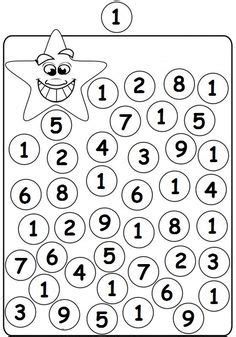 